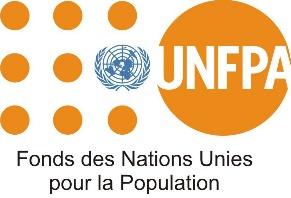 PROGRAMME DE STAGE AFFIRMATIFTERMES DE RÉFÉRENCEHUMANITAIREINTRODUCTIONDepuis une dizaine d'années, le Mali est en proie à des crises politiques et sécuritaires persistantes. Dans les régions du nord et du centre du pays, les populations sont la cible d’attaques djihadistes et sont confrontées à des conflits communautaires meurtriers issues des clivages ethniques mais également des graves violations des droits humains en lien avec la criminalité ambiante. L’impact de la crise multiforme continue de s’accentuer d’année en année aggravant la situation humanitaire dans les régions du nord et du centre du pays. Selon l'Aperçu des Besoins Humanitaires de 2022 7,5 millions de personnes se retrouvent dans le besoin d’une assistance humanitaireLa situation sécuritaire dans la région de Tombouctou reste volatile et se caractérise par la récurrence attaques ciblant les FaMa et les forces internationales des actes de banditisme, terrorisme mais également par les braquages sur les principaux axes routiers entravant la circulation des personnes et des biens, l’accès des populations aux services sociaux de base, ainsi que des acteurs humanitaires aux populations vulnérables.La persistance de cette insécurité se manifeste par des graves violations des droits de l’homme notamment des cas d’assassinats, d’enlèvements, des braquages   et des violences sexuelles etc. Plusieurs localités dans le Gourma reste sous le contrôle des Groupes Armés non Étatique(GANE) qui applique la charia accentuant ainsi des mouvements de populations et les contraintes d’accès mais également la dégradation de la situation de protection des femmes et des filles.La détérioration humanitaire a atteint des proportions inquiétantes avec le déplacement de centaines de milliers de personnes à l'intérieur du pays et au sein des pays avoisinants rendant les besoins humanitaires de plus en plus pressants et sévères. Le contexte de protection se caractérise par la récurrence de violations de droits de l’homme y compris les violences basées sur le genre ciblant les femmes et les filles. La détérioration du contexte sécuritaire a entraîné une faible présence du personnel au niveau des infrastructures socio sanitaires impactant l’accès aux services sociaux de base. Les services de santé reproductive se raréfient alors que les besoins en matière de santé globale augmentent considérablement.Face à la persistance de la crise multiforme   et son caractère de plus en plus complexe, les besoins en aide humanitaire n’ont pas cessé de croître durant les dernières années. Afin de se donner les moyens d’y répondre et de préparer au mieux ses interventions humanitaires conformément à son mandat, le bureau pays de l’UNFPA compte recruter ………. A travers son Programme de Stage Affirmatif. Ce programme vise à constituer une équipe pluridisciplinaire en dehors de toute considération de race ou de religion et sans discrimination de genre, d’orientation, de niveau social et d’origine.Dans l’optique de “ne laisser personne de côté”, le programme encourage activement la candidature d’étudiants issus de groupes sociaux défavorisés, en particulier les personnes vivant avec un handicap et les PVVIH, pour des formations et expériences professionnelles enrichissantes. En outre, le programme vise à surmonter la perception d’une ONU élitiste, en s’ouvrant à la génération du millénaire, tout en prônant l'inclusion et la diversité.L’UNFPA Mali cherche à intégrer les questions de la jeunesse dans le développement national et les stratégies de réduction de la pauvreté. En encourageant la participation de jeunes d’horizons divers et surtout vulnérables, le Fonds vise à intégrer une perspective de la jeunesse dans l’élaboration et la mise en œuvre du programme.CRITÈRES D’ÉLIGIBILITÉPour adhérer au Programme de Stage Affirmatif, le candidat devra exprimer son intérêt lors de l’appel à candidature pour l’un des stages dans les différents domaines thématiques liés au mandat de l'UNFPA. Au moment de la demande, les candidats doivent être au moins en fin de premier cycle universitaire. Le programme recherche et encourage activement l’application d'étudiants appartenant à des groupes de personnes défavorisées et vulnérables de la société.DOMAINES THÉMATIQUES COUVERTS PAR LE STAGE ET RESPONSABILITÉS Le stage porte sur le domaine de l’humanitaire notamment les interventions d’urgence dans le cadre d’une crise telles que catastrophes naturelles ou provoquées par l’homme, épidémies etc, visant à soutenir les populations affectées.Le stagiaire effectue son travail en tant que bénévole sur le terrain en renfort du personnel présent pour la coordination et l’implémentation des activités humanitaires notamment par la :- Collaboration dans le processus d’appels à propositions et collecte de fonds ;Appuyer l’organisation des ateliers de renforcements de capacités du personnel et des partenaires sur les thématiques centrales du mandat de l'UNFPA en contexte humanitaire.Assurer le suivi des activités de routine aux centres des femmes et de fillesAppuyer l’organisation des réunions mensuelles du Groupe de Travail VBG ;Participer aux évaluations sectorielles et inter agence initiées par les différents clusters ,et les services techniquesOrganiser des séances de sensibilisations sur les thématiques centrales du mandat de l'UNFPA (VBG,Planning Familial, l’exploitation et les Abus Sexuels.Soutenir les activités des comités CBCM/PSEA et les comités d’alerte précoce Assurer la collecte des données au niveaux des centres de femmes et les One Stop Center pour les besoins de rapportageParticiper aux activités distributions de kits de dignité dans le cadre de l’assistance aux femmes et filles déplacées.Appuyer l’organisation des campagnes et journées internationales en lien avec le mandat de UNFPA - Collaboration dans la mise en œuvre et le suivi de projets/activités pour délivrer des services aux personnes affectées ;- Participation dans la rédaction de rapports et de matériels de visibilité.         - L’élaboration des compte rendu des réunions (réunion d’unité, réunion sous cluster et réunion d’ad hoc) - L’élaboration des projets de lettre administrative- L’élaboration des bordereaux d’envoi - élaboration et Suivi des mémosLe stagiaire bénéficie d’un encadrement professionnel en vue d’une expérience d'apprentissage riche et éclectique.L’encadreur l’aide à se familiariser avec le travail de l’UNFPA Mali de façon générale et, en particulier, avec le travail de l’UNFPA Mali dans le domaine humanitaire. DURÉE DU STAGE• Le programme accueille deux groupes de 15 stagiaires pour une période de six mois. Il sera renouvelé par un appel à candidature à la fin de chaque période.ASPECTS FINANCIERS• Semblable à d’autres programmes de stages du Système des Nations Unies (SNU), le Programme de Stage Affirmatif n'est pas considéré comme un emploi et n'est donc pas rémunéré. Donnant la priorité à la sécurité, le programme offre cependant une allocation de mobilité mensuelle de 65 853,75 FCFA pour s'assurer que les participants ont la possibilité de couvrir certains frais de déplacement, de leur domicile au bureau de l’UNFPA Mali.ENVIRONNEMENT DE TRAVAILLe stagiaire évolue dans un environnement marqué par un dialogue ouvert continu et une participation active au sein de l’institution Les stagiaires sont traités en égaux. Ils collaborent avec le personnel et participent aux réunions, tant à l’intérieur qu’à l'extérieur du bureau. Ils sont encouragés à exprimer leurs opinions et leurs contributions sont reconnues à leur juste valeur.Le Programme de Stage Affirmatif permet de mieux connaître les groupes vulnérables, de renforcer leur créativité et leur capacité d’innovation dans le cadre du travail de l’UNFPA Mali au quotidien. Il renforce la culture de la diversité et contribue à l’établissement d’un environnement chaleureux et collaboratif.ENTRE AUTRES RECOMMANDATIONS • Le Programme de Stage Affirmatif requiert une large diffusion de l'appel à candidature afin d’atteindre le maximum de groupes de la société.• Le programme est flexible et adaptable pendant les heures de travail normales (7:30 - 16h30). Une activité de stage ne dépasse généralement pas 4 heures par jour et peut être organisée sur une base AM/PM conformément au programme d’études des participants.DOSSIER DE CANDIDATURELes candidats-es intéressés-es devront constituer un dossier de candidature comprenant une lettre de motivation, un curriculum vitae et les coordonnées pour un contact rapide.CONDITION D’ENVOI DE LA DEMANDELes dossiers de candidature doivent être renseignés avec objet « Stagiaire dans le domaine de l’humanitaire Tombouctou » à travers le formulaire en ligne disponible sur le portail des offres d’emploi du site web suivant : mali.unfpa.org, au plus tard le 22 Juin 2023 à 00 heure.